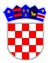 	REPUBLIKA HRVATSKAVUKOVARSKO-SRIJEMSKA ŽUPANIJAOPĆINA NEGOSLAVCIOpćinski načelnikKLASA: 121-01/19-01/01 URBROJ: 2196/06-01-19-01Negoslavci, 24.06.2019. godine	Na temelju članka 32.a, točke 2. Statuta Općine Negoslavci („Službeni vjesnik“ VSŽ broj 12/18) i odredaba Kolektivnog ugovora za državne službenike i namještenike, dana 24.06.2019. godine donosimODLUKUo isplati regresaČlanak 1.	Svakom zaposleniku u Jedinstvenom upravnom odjelu Općine Negoslavci isplatit će se regres za korištenje godišnjeg odmora za 2019. godinu dana 01.07.2019. godine u iznosu od 1.250,00 kn.Članak 2.	Ova odluka stupa na snagu danom donošenja i objavit će se na web-stranici Općine Negoslavci.Općinski načelnikDušan Jeckov